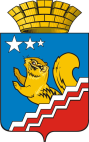 СВЕРДЛОВСКАЯ ОБЛАСТЬДУМА ВОЛЧАНСКОГО ГОРОДСКОГО ОКРУГА           СЕДЬМОЙ СОЗЫВ                                       Девятое заседание (очередное)РЕШЕНИЕ № 29г. Волчанск                                                                                                     от 30.08.2023 г.О замене дотаций на выравнивание бюджетной обеспеченности Волчанского городского округа дополнительным нормативом отчислений в бюджет Волчанского городского округа от налога на доходы физических лиц на 2024 год и плановый период 2025 и 2026 годовВ соответствии со статьей 138 Бюджетного кодекса Российской Федерации, руководствуясь Федеральным законом от 06.10.2003 года № 131-ФЗ «Об общих принципах организации местного самоуправления в Российской Федерации», Областным Законом от 15.07.2005 года № 70-ОЗ «О предоставлении отдельных межбюджетных трансфертов из областного бюджета и местных бюджетов в Свердловской области», Постановлением Правительства Свердловской области от 13.08.2014 года № 696-ПП «Об утверждении Порядка согласования с представительными органами муниципальных районов и городских округов, расположенных на территории Свердловской области, полной или частичной замены дотаций на выравнивание бюджетной обеспеченности муниципальных районов (городских округов) дополнительными нормативами отчислений в бюджеты муниципальных районов (городских округов) от налога на доходы физических лиц на очередной финансовый год и плановый период», ДУМА ВОЛЧАНСКОГО ГОРОДСКОГО ОКРУГА РЕШИЛА:1. Согласиться на полную или частичную замену дотаций на выравнивание бюджетной обеспеченности муниципальных районов (городских округов) дополнительным нормативом отчислений в бюджет Волчанского городского округа от налога на доходы физических лиц на 2024 год и плановый период 2025 и 2026 годов.2. Направить настоящее решение в Министерство финансов Свердловской области.3. Опубликовать настоящее решение в информационном бюллетене  «Муниципальный Вестник» и разместить на официальном сайте Думы Волчанского городского округа в сети Интернет http://duma-volchansk.ru.4. Контроль исполнения настоящего решения возложить на председателя Думы Волчанского городского округа Пермякова А.Ю. и главу Волчанского городского округа Вервейна А.В.Глава Волчанского городского округа                             А.В. Вервейн    Председатель Думы     Волчанского городского округа                                                                  А.Ю. Пермяков